The Inter-Faith Chapel“A House of Prayer for All People”3680 South Leisure World Blvd.Silver Spring, Maryland 20906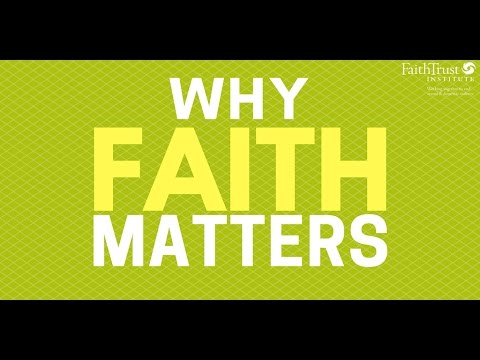 August 18, 2019Tenth Sunday after Pentecost9:00 AM                                      Worship Service	         	   	                     11:00 AMAs you enter to worship, please remember to silence your cell phones.   SILENT MEDITATIONFaith is the strength by which a shattered world shall emerge into the light.
- Helen KellerWORDS OF WELCOME			                                  Dr. Ramonia L. LeeLIGHTING THE PEACE CANDLEWe light this candle as a symbol of our ongoing commitment to peace in our world.PRELUDE          When Morning Gilds the Skies             Arranged by Robert HobbyKevin M. Clemens, Director of MusicCALL TO WORSHIP   									Rev. Diane HuggerLeader:		O God, You have come to us throughout the ages.PEOPLE:	You are the God of Sarah and Abraham, the God of all people and our God.Leader:	You have walked with those of faith along dusty roads and grassy hillsides.PEOPLE:	You have traveled across lakes and mighty oceans.Leader:	Wherever we are, You are there as Guardian and Guide.PEOPLE:	You call us forth into the unknown to meet the needs of humankind.Leader:	You call us from the comfort of the known and challenge us to experience new attitudes, new understandings and new ventures.PEOPLE:	You call us from the present to the future. Leader:	And You remind us that there is nowhere that we will go where you have not already been, nowhere we will go where you are not there with us.PEOPLE:	Fill us today, O God, with the faith we need to accomplish Your works.  Free us to love, worship, and serve You fully and faithfully.  Amen.INVOCATION   You may stand.                                        Music used by permission, CCLI #1683224 HYMN	                               When Morning Gilds the Skies CALL TO CONFESSIONPRAYER OF CONFESSION							             UNISONGod of the faithful, you call your people to feats of strength, courage and risk, to act according to their faith. You call us to walk seemingly impossible paths, as faithful pilgrims crossing through the sea to dry land, yet we remain stuck in the muddy waters of what we can accomplish on our own.You call us to move, trust in your providence, as faithful wanderers moving toward the promised land, yet we are rooted in what is familiar, trusting only what we can see. You call us to open ourselves to what is different and new, as faithful people welcoming strangers in their land, yet we are shy, preferring what we already know and understand. God, teach us to live by faith, acting according to the reality of hope, and trusting in your promises. We pray in the name of the pioneer of our faith, Jesus Christ. Amen.WORDS OF ASSURANCE AN AFFIRMATION OF FAITHLeader:	Let us stand and affirm what we believe as people of faith. ALL: 	We believe that we are the light of the world. We believe we should let our light shine before others, so that they may see our good works and give glory to our Father in heaven.
We believe that our love should be genuine. We believe that we should hate what is evil, and that we should hold fast to what is good.
We believe that if we live by the Spirit, we should also be guided by the Spirit.
We believe in the church, the Body of Christ that is active in the world today to bring reconciliation and justice, and to announce the good news of God’s love and forgiveness.
We believe we should not become conceited, compete against one another, or envy one another.We believe that we should clothe ourselves with compassion, kindness, humility, meekness and patience.We believe that we are called to live lives that are self-controlled, upright and godly, while we wait for the blessed hope and the manifestation of the glory of our great God and Savior, Jesus the Christ.  Amen. GLORIA PATRI		Glory be to the Father, and to the Son, and to the Holy Ghost;		As it was in the beginning, is now, and ever shall be,		World without end. Amen. Amen.SCRIPTURE READING     	  Hebrews 11:29 - 12:2                     	    	     NT 2749:00 am Maggi Lindley	    11:00 John MoensANTHEM	                  Walk Together Children	   Arranged by Moses HoganBill Pailen, soloistMORNING PRAYER LORD’S PRAYER	   						                       UNISONOur Father who art in heaven, hallowed be thy name.  Thy kingdom come, thy will be done, on earth as it is in heaven.  Give us this day our daily bread.  And forgive us our sins as we forgive those who sin against us.  And lead us not into temptation, but deliver us from evil.  For thine is the kingdom, and the power and the glory, forever. Amen.HYMN		                           Lord, I Want to Be a Christian            			 SERMON				“Why Faith Matters”   	    	    Dr. Ramonia L. LeeINVITATION TO OFFERINGOFFERTORY                       The Gospel of Grace	               Arranged by Mark Hayes	Bill Pailen, soloist		 DOXOLOGY                                                                (Tune: Lasst Uns Erfreuen)Praise God from whom all blessings flow;Praise God, all creatures here below;Alleluia! Alleluia!Praise God, the source of all our gifts!Praise Jesus Christ, whose power uplifts!Praise Spirit, Holy Spirit!Alleluia! Alleluia! Alleluia! PRAYER OF DEDICATION  PASSING OF THE PEACE  CLOSING HYMN 	      I Want to Walk as a Child of the Light	 RESPONSIVE BENEDICTIONLeader:		Go into the world, searching out God’s path.	PEOPLE:		We go, knowing that God is always with us.Leader:			Go with the courage to speak God’s challenging word.PEOPLE: 		We go humbly, pointing to God’s presence in our lives.Leader:  			Go into the world, as bearers of God’s blessing.PEOPLE:          May we be a blessing to all our world. Amen.CONGREGATIONAL RESPONSE            		             Tune: Ar Hyd Y Nos“Go, my children, with my blessing, never alone.Waking, sleeping, I am with you, you are my own.In my love’s baptismal river I have made you mine forever.Go, my children, with my blessing, you are my own.”POSTLUDE                                         Toccata                                            Rene Becker                          Kevin M. Clemens, Director of MusicA PARTING THOUGHTBeing a Christian is less about cautiously avoiding sin than about courageously and actively doing God's will. - Dietrich BonhoefferSERMON NOTES						           Date: August 18, 2019Scripture Passage:  Hebrews 11:29 - 12:2Title of Sermon:    “Why Faith Matters”   		               Preacher: Dr. Ramonia LeeWhat key words or thoughts are central to this sermon?______________________________________________________________________________________________________________________________________________________________________________________________________________________________________________________________________________________________________________________________________________________________________________________________________________________________________________________________________________________________________________________________________________________________________________________________________________________________________________________________________________________________________________________________________________________________________________________________________________________________________________________________________________________________________________________________________________________________________________________________________________________________________________________________________________________________________________________________________________________________________________________________________________________________________________________________________________________________________________________________________________________________________________________________________________________________________________________________________________________________________________________________________________________________________________________________________________________________________________________________________________________________________________________________________________________________________________________________________________________________________________________________________________________________________________________________________________________________________________________________________________________________________________________________________________________________________________________________________________________Welcome To The Inter-Faith ChapelWe are committed to being “A House of Prayer for All People.”We are seeking to share the Love of God through caring, outreach, study, and worship. We invite you to share with us in this journey. We are delighted you are here today, and hope you will return soon and often!Believing in God whose love and grace are accessible to all, we strive to make our worship service accessible to all.For V isually  I mpaired 		Large Print Bibles are availableFor  H earing   I  mpaired  		Sound Enhancement Headphones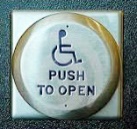 For  P hysically I mpaired		Wheelchair Accessible  SeatingAutomated Doors are available at front and side entrances      If you need help with any of these aids, please ask an usher for assistance.ALTAR FLOWERS	Dedicated by Ruth Doherty memory of her Aunt “Pete” Hill on the anniversary of her August 12				Birthday.USHERS 9:00 AM	Clydis Kellough, Head Usher	Yolanda Hunt, Naomi Rogers, Sue WilliamsUSHERS 11:00 AM	Georgiana Jones, Head Usher	Judy Duarte, Louise Langley, Vivian Williams           GREETER		  9:00 AM       Jill Glixon 			11:00 AM       Loraine RieksFLOWER MAKERS	Anne Dobbs and Aggie EasthamDelivery of Altar Flowers on Monday, August 19                                                 Beryl Adams   Bertie KniselyPresence on Sunday, August 119:00 AM   110      11:00 AM   112   Total 222ANNOUNCEMENTS & OPPORTUNITIESGREETING TO VISITORS    We are so glad you chose to spend your morning with us, and hope you will feel comfortable and at home here.  We invite you to sign our Visitor Register located in the narthex and to pick up an Inter-Faith Chapel coffee mug as our small gift.  Please make your presence known to one of our pastors and we hope that you will return to be with us again soon.   NEW MEMBER / AFFILIATE REGISTER    If you are interested in joining The Inter-Faith Chapel, please let us know by signing the Member / Affiliate Register located near the coat room in the Narthex.  We will be in touch with you to joyfully welcome you into the full fellowship of this congregation.COFFEE HOUR    During summer season, we invite you to linger longer or come early to enjoy a time of coffee and fellowship.  Coffee and light snacks will be served between the two Sunday morning services.  All are welcome to join us in Fellowship Hall!FARMER’S MARKET   The Red Wiggler Farm will offer fresh produce in The Chapel parking lot on Thursdays in August from 9 am until 11 am or when they sell out of produce.  Red Wiggler Farm is one of the missions supported by the Inter-Faith Chapel.CHOIR REHEARSALS    The Chancel Choir will resume rehearsals on Thursday, August 29, at 7:00 p.m. in the Fellowship Hall.  The Women’s Chorus will resume rehearsals on Wednesday, September 4, at 10:00 am in the Fellowship Hall.  The Inter-Faith Ringers will resume rehearsals on Tuesday, September 10 at 1:30 pm in the Fellowship Hall.  The Men’s Chorale will resume rehearsals on Tuesday, October 29 at 10:00 am in the Fellowship Hall. GOSPEL CHOIR    Dr. Phillip Woods is organizing a Gospel Choir to sing on the fifth Sundays, beginning on Sunday, September 29.   If you are interested in joining this choir, please call 301-598-5312.  The choir will rehearse at 6:30 pm on Tuesdays:  September 10, September 17, and September 24.  DAY TRIP TO ANNAPOLIS   The Inter-Faith Fellowship invites all on a day trip to Annapolis on Tuesday, September 17.   The group will gather at The Chapel at 8:15 am to carpool and volunteer drivers will be needed.  Extensive walking will be required. The first activity will be a guided tour of the State House which will be followed by lunch.  In the afternoon, the group will enjoy a 40 minute boat tour of the harbor and Naval Academy.  Your RSVP and payment of $17 per person for the boat tour are due no later than Monday, September 9.  You may RSVP by calling 301-598-5312 or going to the Announcements section of the home page at www.inter-faithchapel.org.WEEKLY CALENDAR	Monday, August 19		    2:00 PM	Sandwich Makers	Tuesday, August 20		 12:00 PM	Staff Meeting		Wednesday, August 21	   3:00 PM	Alzheimer’s Support Group	Thursday, August 22		   9:00 AM	Farmers’ Market 				   9:30 AM	Finance Committee	Friday, August 23		 10:00 AM	KnittingTHE INTER-FAITH CHAPEL3680 South Leisure World Blvd.Silver Spring, MD 20906www.inter-faithchapel.orgCHAPEL OFFICE HOURS9:00 AM - 3:00 PM      Monday – Friday301-598-5312Rev. Dr. Woodie Rea, Senior MinisterRev. Dr. Ramonia Lee, Minister of Congregational LifeKevin M. Clemens, Director of MusicBonnie Bonner, AdministratorJoy Dufour, Administrative AssistantSteve Buck, Gary Carpenter, Video Technicians and SextonsAugust 11 Offering                   $6,871     Weekly Offering Budget                     $8,173Year to Date Offering                  $276,220              Year to Date           Offering Budget                  $261,536